Karta pracy      – WYDALANIE -                 biologia      klasa 7         część I                     Wydalanie, to usuwanie poza organizm produktów przemiany materii.Defekacja, to usuwanie niestrawionych resztek pokarmuProdukty przemiany materii i drogi ich usuwaniaRola układu wydalniczegoa/ wydalanie zbędnych i szkodliwych produktów przemiany materiib/ regulowanie ilości soli mineralnych w organizmiec/……………………………………………………………………………………………………………………………………………d/…………………………………………………………………………………………………………………………………………..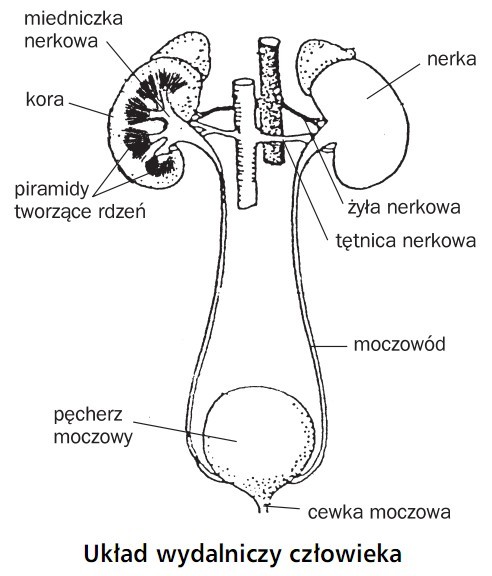 Uzupełnij Budowa nerki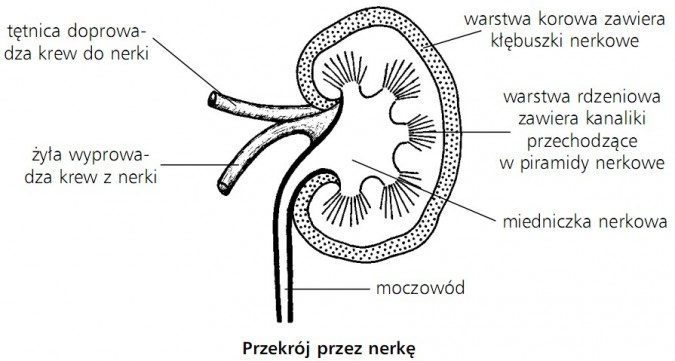 Podstawą funkcjonowania nerki jest ……………………………, który zbudowany jest z ;………………………………………………………, który jest kłębuszkiem naczyń krwionośnych otoczonych torebką BowmanaKanalika krętego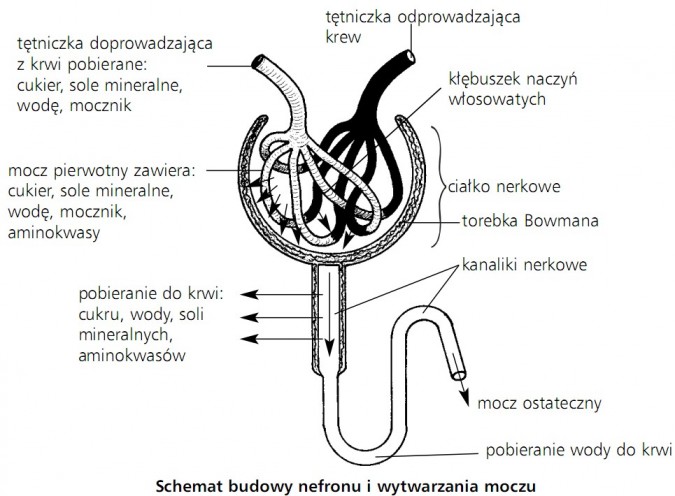 Etapy powstawania moczuI etap to ……………………………………..- tętniczka doprowadzająca krew do kłębka jest grubsza niż naczynie odprowadzające, dlatego krew przesączając się spływa do torebki otaczającej kłębek, tworząc…………………………………………………; który zawiera: wodę, mocznik, sole mineralne, cukier. II etap to………………………………………………………………, które organizm może jeszcze wykorzystać. Wchłanianie odbywa się w kanalikach krętych. Powstały płyn spływa, jako………………………………………………………………………., do miedniczek nerkowych.WydalanieWydalanieWydalanieNerkiSkóraPłucaElement układu wydalniczegoFunkcja Nerki MoczowodyPęcherz moczowyCewka moczowa